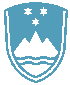 POROČILO O REDNEM INŠPEKCIJSKEM PREGLEDU NAPRAVE, KI LAHKO POVZROČI ONESNAŽEVANJE OKOLJA VEČJEGA OBSEGAZavezanec:	Petrol, Slovenska energetska družba, d. d. Naprava: 	Bioplinarna ČrnomeljLokacija: 	Lokve 120, 8340 ČrnomeljDatum pregleda: 2. 7. 2021Okoljevarstveno dovoljenje (OVD) številka: 35407-5772011-59Usklajenost z OVD:Zavezanec je imel presežene vrednosti nižjih maščobnih kislin v digestatu. Po odpravi tehnoloških napak je opravil ponovne meritve, ki dokazujejo, da obratuje v skladu z okoljevarstvenim dovoljenjem. Postopek je bil s sklepom 27. 10. 2021 ustavljen.Zaključki / naslednje aktivnosti:Naslednji redni inšpekcijski pregled je predviden v skladu s planom Inšpektorata